Strand 4: Oxidation and ReductionLesson 1 of Week 10: Oxidation and ReducationResource: Esa study Guide, Level 2 Chemistry, Chapter 21 & 24 (chpt 24 was photocopied last year 2019), online as wellThe learning outcomes targeted in this activity are provided in the table below,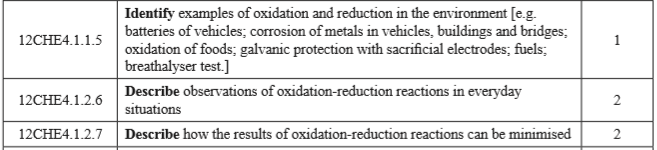 Activity Point out seven common oxidation-reduction in the environmentPoint out four common oxidation-reduction reaction you observe everydayDescribe/point out four ways the result of oxidation-reduction reactions can be minimised/reducedSLO CodeSPECIFIC LEARNING OUTCOMES (SLO): SKILL LEVEL